Hal		: Permohonan Beasiswa PPA UNY Tahun 2019			Yogyakarta,  …............................Kepada	: Yth. Bapak Rektor  Universitas Negeri Yogyakarta	   di YogyakartaDengan hormat,Yang bertanda tangan di bawah ini saya :Nama lengkap		: ………………………………………………………Tempat & Tgl.Lahir		: ………………………………………………………No. Induk Mahasiswa	: ………………………………………………………Fakultas			: ………………………………………………………Program Studi		: ………………………………………………………Semester/Tingkat		: ………………………………………………………Indeks Prestasi Komulatif	: ………Alamat tempat tinggal	:………………………………………Telp./HP			:……………………..….Jenis Kelamin		: Laki-laki / Perempuan   *)Jumlah kiriman perbulan	: Rp  ..……………...............….……Penanggung utama biaya     : 	Pendidikan 		: 1. Ayah	2. Ibu       3. Saudara/famili *)	Nama		: ………………………………………………..	Pekerjaan		: ………………………………………………..	Alamat		: ………………………………………………...Jumlah tanggungan orang tua		: ............ orangMelampirkan @ 1 lembar fotokopi Kartu Tanda Mahasiswa (KTM) dan Kartu Rencana Studi (KRS)Melampirkan Fotokopi Kartu Hasil Studi  (KHS) yang disahkan dengan IPK minimal 3,00Melampirkan Fotokopi Piagam atau bukti prestasi di bidang ko-kurikuler / ekstra kurikuler (jika ada)Melampirkan Surat Pernyataan tidak sedang menerima beasiswa Melampirkan Surat Rekomendasi dari pimpinan fakultas Mengumpulkan hardfile Proposal PKM yang sesuai dengan Pedoman PKM 2018 yang sudah disetujui oleh Dosen Pendamping dan mendapatkan pengesahan dari UKMF Reality.Alasan mengajukan permohonan Beasiswa : ………………………………………………………………………………………Surat-surat keterangan terlampirberminat mengajukan permohonan beasiswa …………………Th. .......... dengan ketentuan, bahwa saya mengisi keterangan-keterangan tersebut dengan sesungguhnya. Apabila dikemudian hari terbukti pernyataan saya ini tidak benar, saya bersedia menerima sanksi atau tindakan yang diambil oleh Perguruan Tinggi.Pemohon  ,-----------------------------------------*) coret yang tidak perluSURAT REKOMENDASI/SURAT KETERANGAN KELAKUAN BAIKYang bertanda tangan di bawah ini Penasehat Akademik dari mahasiswa tersebut di bawah ini :Nama		: …………………………………………………NIM		: …………………………………………………Jurusan/Program Studi	: …………………………………………………Fakultas		: ……         - Universitas Negeri YogyakartaMemberikan rekomendasi untuk pengajuan permohonan Beasiswa …….……………… Th…......... guna menunjang keberhasilan studinya. Berdasarkan pengamatan, mahasiswa tersebut mampu menyelesaikan studi pada waktunya dan dalam tingkah lakunya sehari-hari menunjukkan bahwa mahasiswa tersebut mempunyai :Demikian rekomendasi ini, bagi yang berkepentingan harap maklum.						   Yogyakarta,  ……………Mengetahui :	Penasehat Akademik,Ketua Jurusan ……………………….________________________	______________________NIP. ………	NIP. ………                                                          Mengetahui Wakil Dekan III,                                                          Dr. Sujarwo, M.Pd.                                                          NIP 19691030 200312 1 001SURAT PERNYATAAN TIDAK MENERIMA TID/BEASISWA/ATAU PEMBEBASAN SPPYang bertanda tangan di bawah ini saya Nama	: ………………………NIM	: ………………………Jurusan/Program Studi	: ………………………Fakultas	: …… 		- Universitas Negeri YogyakartaDengan ini menyatakan bahwa sesungguhnya saya sekarang tidak berstatus sebagai penerima atau dalam proses pengusulan TID/beasiswa  atau pembebasan SPP dari manapun.Demikian pernyataan ini saya buat dengan sesungguhnya dan saya bersedia menerima sanksi atau tindakan yang diambil oleh Perguruan Tinggi apabila dikemudian hari terbukti pernyataan saya ini tidak benar.					   Yogyakarta,  ……………………Membenarkan/mengesahkan :	Yang membuat pernyataan,Wakil Dekan III FIP UNY,Dr. Sujarwo, M.Pd.	_____________________________NIP 19691030 200312 1 001	NIM.  ……..................................SURAT KETERANGANKEGIATAN EKSTRA KURIKULER*)Yang bertanda tangan di bawah ini menerangkan bahwa :Nama	: ……………………………………………………..NIM	: ………………………Jurusan/Program Studi	: ………………………Fakultas	: ………	- Universitas Negeri Yogyakartatelah aktif mengikuti kegiatan yang diselenggarakan oleh jurusan, fakultas atau unit kegiatan mahasiswa. Bukti keikutsertaan dalam kegiatan ditunjukkan berdasarkan surat-surat keterangan, sertifikat dan piagam-piagam sebagaimana tercantum di bawah ini :Demikian keterangani ini dibuat dan bagi yang berkepentingan harap maklum.Yogyakarta, …………………Mengetahui :		Wakil Dekan III,	  	Dr. Sujarwo, M.Pd.NIP. 19691030 200312 1 001	*) Catatan : Piagam/sertifikat dikumpulkan dalam bentuk fotokopiSYARAT-SYARAT PENGAJUAN BEASISWA PPA 2019PERMOHONAN BEASISWA TAHUN 2019LAMPIRAN FOTOKOPI KTM, KRS, DAN KHSSURAT KETERANGAN KEGIATAN EKSTRA KURIKULER*)SURAT PERNYATAAN TIDAK MENERIMA TID/BEASISWA/ATAU PEMBEBASAN SPPSURAT REKOMENDASI/SURAT KETERANGAN KELAKUAN BAIKMENGUMPULKAN PROPOSAL PKM 5 (hardcopy)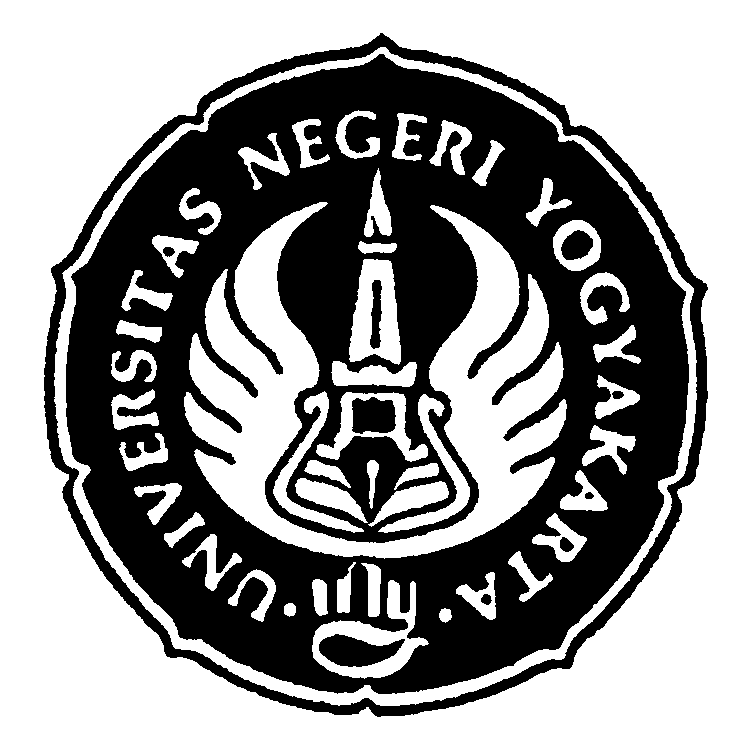 KEMENTERIAN RISET, TEKNOLOGI, DAN PENDIDIKAN TINGGIUNIVERSITAS NEGERI YOGYAKARTAFAKULTAS ILMU PENDIDIKANJalan Colombo Nomor 1 Yogyakarta 55281Telepon (0274) 540611 pesawat 1405, Fax (0274) 540611Laman: fip.uny.ac.id, E-mail: humas_fip@uny.ac.idSangat baikBaikCukupDisiplin Akademik:              (4)(3)(2)Integritas Kepribadian:              (4)(3)(2)Kegiatan Ko/Ekstrakurikuler:              (4)(3)(2)KEMENTERIAN RISET, TEKNOLOGI, DAN PENDIDIKAN TINGGIUNIVERSITAS NEGERI YOGYAKARTAFAKULTAS ILMU PENDIDIKANJalan Colombo Nomor 1 Yogyakarta 55281Telepon (0274) 540611 pesawat 1405, Fax (0274) 540611Laman: fip.uny.ac.id, E-mail: humas_fip@uny.ac.idKEMENTERIAN RISET, TEKNOLOGI, DAN PENDIDIKAN TINGGIUNIVERSITAS NEGERI YOGYAKARTAFAKULTAS ILMU PENDIDIKANJalan Colombo Nomor 1 Yogyakarta 55281Telepon (0274) 540611 pesawat 1405, Fax (0274) 540611Laman: fip.uny.ac.id, E-mail: humas_fip@uny.ac.idNo.Nama KegiatanWaktu/FrekuensiJabatanKeteranganNoKodeKeteranganCek1FRM/BAAKPSI/45Permohonan Beasiswa PPA FIP UNY Tahun 20192FRM/BAAKPSI/49Surat Keterangan Kegiatan Ekstra Kurikuler*)3FRM/BAAKPSI/50Surat Pernyataan Tidak Menerima Tid/Beasiswa/Atau Pembebasan SPP4FRM/BAAKPSI/51Surat Rekomendasi/Surat Keterangan Kelakuan Baik5-Proposal PKM yang sudah disetujui6-Fotokopi KTM, KRS, dan KHS